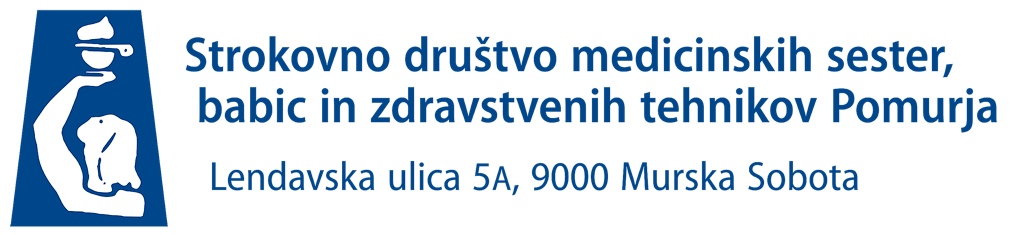 INZALOKER & ZALOKER vabita na  strokovno   izobraževanje  Zdravstvena nega in oskrba kroničnih ran
Učinkovita preventiva in sodobni pristopi oskrbe rane


 v torek 31.5 2022 ob 15.30 uri v prostorih društva na Lendavski ulici 5 a, Murska SobotaPROGRAM15.30-16.00   registracija  
16.00 - 16.05 Uvodni nagovor16.05 – 16.25   Pacient s poškodbo zaradi pritiska v bolnišničnem okolju – Brigita Kovačec dipl.m.s.  16.25 – 16.45  Preventiva poškodbe zaradi pritiska in pripomočki za učinkovito preventivo  Patricia Uzar, ZT, Zaloker & Zaloker d.o.o., Brigita Kovačec, dipl.m.s.16.45 – 17.05 Sodobni pristopi oskrbe rane in spletna učilnica – Melita Grumerec,    ZT - Zaloker & Zaloker d.o.o., Marija Kohek dipl.m.s 17.05 – 17.10  OdmorDelavnice – 2 postaji s 2 x ponovitvijo po 45 min  do 19.00 ureDebridment rane in sodobni pristopi – Melita Grumerec, ZT, Zaloker & Zaloker d.o.o. (15 min), Marija Kohek, dipl.m.s.Pripomočki za učinkovito preventivo PZP – Patricia Uzar, ZT, Zaloker & Zaloker d.o.o. (15 min), Brigita Kovačec dipl.m.s.   Dodatna obvestilaProsimo, da se prijavite najpozneje do  26. 05. 2022  preko e-prijavnice na  spletni strani  preko E- prijave Zbornice –Zveze.Člani  DMSBZT Pomurja imajo 100 % popust (razliko do polne cene kotizacije društvo krije iz lastnih sredstev oziroma iz naslova plačanih članarin.)Omejitev udeležbe na 40 udeležencev..Dodatne informacije : Dragica Jošar, dragica.josar@gmail.com ali na tel. :031 354 123 Strokovno izobraževanje je v postopku vpisa v register strokovnih izpopolnjevanj ter vrednotenja za licenčne in pedagoške točke pri Zbornici zdravstvene in babiške nege Slovenije – Zvezi strokovnih društev medicinskih sester, babic in zdravstvenih tehnikov Slovenije                                                                    Predsednica DMSBZT Pomurja                                                                                Dragica  Jošar   